ПРАВИЛА ДЛЯ НАШИХ РОДИТЕЛЕЙ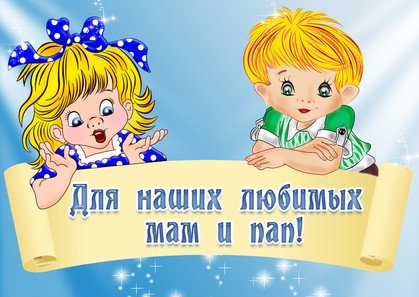 Уважаемые родители!В нашем детском саду мы заботимся о Ваших детях, их безопасности и развитии.Поэтому просим и Вас соблюдать некоторые правила, которые помогут сделать посещение детского сада всегда приятным событием для Вашего ребенка. ОБЩИЕ РЕКОМЕНДАЦИИ*** Не забывайте, что дошкольное  учреждение пропускать без уважительной причины нельзя. Существует оплата  за питание ребенка в детском саду. *** В нашем дошкольном учреждении принято вежливо обращаться друг с другом, поэтому к педагогам группы независимо от их возраста необходимо обращаться на Вы, по имени и отчеству, и учить этому своих детей.*** Прием детей осуществляется с 7.00 до 18.45 ежедневно, кроме выходных и праздничных дней.Своевременный приход в детский сад – необходимое условие правильной организации воспитательно-образовательного процесса.